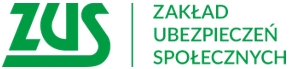 Informacja prasowaOd czerwca zmienią się limity zarobków na emeryturze i rencie. Sprawdź, ile możesz sobie dorobić!Fakt, że jesteśmy emerytem lub rencistą, nie oznacza, że nie możemy być nadal aktywni zawodowo. Jeżeli chcemy, to możemy dalej pracować, trzeba jednak pilnować, aby osiągane dochody nie spowodowały obniżenia lub zawieszenia świadczenia, wypłacanego przez ZUS. Limity zarobków zmieniają się co trzy miesiące.Zmniejszeniu podlega emerytura lub renta, gdy uzyskany przychód jest większy niż 70 procent przeciętnego miesięcznego wynagrodzenia w kraju. Od 1 czerwca kwota ta wyniesie 3732,10 zł. Do zawieszenia świadczenia dochodzi wówczas, gdy przychód przekroczy górną kwotę graniczną, tzn. 130 procent przeciętnego wynagrodzenia. Od 1 czerwca kwota ta będzie wynosić 6931,00 zł. Kwoty te będą obowiązywać do 31 sierpnia 2020 r. i zmienią się za trzy miesiące.             Gdy przekroczony zostaje próg 70 procent przeciętnego wynagrodzenia, świadczenie umniejsza się o kwotę przekroczenia, maksymalnie zaś, gdy kwota przekroczenia jest wyższa niż kwota maksymalnego zmniejszenia, o kwotę:620,37 zł dla emerytury i renty z tytułu całkowitej niezdolności do pracy;465,31 zł dla renty z tytułu częściowej niezdolności do pracy;527,35 zł dla renty rodzinnej, do której uprawniona jest jedna osoba.Emeryci, którzy osiągnęli powszechny wiek emerytalny, a także osoby, które pobierają z ZUS renty dla inwalidów wojennych, inwalidów wojskowych, których niezdolność do pracy pozostaje w związku ze służbą wojskową oraz renty rodzinne przysługujące po osobach uprawnionych do tych świadczeń, mogą zarobkować bez ograniczeń i nie muszą powiadamiać ZUS o osiąganych zarobkach.Marlena Nowickaregionalna rzeczniczka prasowa ZUS w Wielkopolsce